INDICAÇÃO Nº 4973/2018Indica ao Poder Executivo Municipal, que efetue serviços de poda de árvores que prejudicam a visibilidade no Residencial Dona Margarida expondo condutores de veículos a riscos.Excelentíssimo Senhor Prefeito Municipal, Nos termos do Art. 108 do Regimento Interno desta Casa de Leis, dirijo-me a Vossa Excelência para sugerir que, por intermédio do Setor competente, sejam efetuados serviços de poda das árvores localizadas na Rua Luiza Petrini Margato, entre o condomínio L’Aqua e a Câmara Municipal, Residencial Dona Margarida.Justificativa:		As árvores ali existentes estão invadindo a via destinada a veículos e expondo motoristas e motociclistas a riscos desnecessários. A ocorrência de um acidente no local é iminente, os moradores já efetuaram diversos pedidos e não foram atendidos.Plenário “Dr. Tancredo Neves”, em 9 de novembro de 2.018.Gustavo Bagnoli-vereador-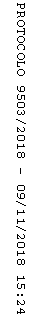 